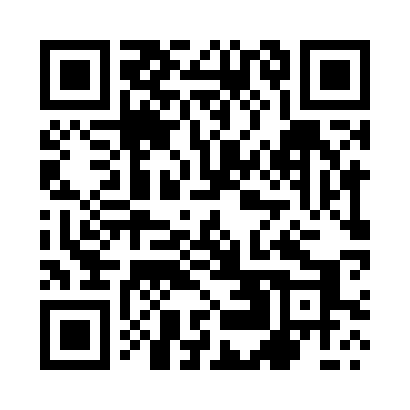 Prayer times for Kotliska, PolandMon 1 Apr 2024 - Tue 30 Apr 2024High Latitude Method: Angle Based RulePrayer Calculation Method: Muslim World LeagueAsar Calculation Method: HanafiPrayer times provided by https://www.salahtimes.comDateDayFajrSunriseDhuhrAsrMaghribIsha1Mon4:356:331:025:297:329:222Tue4:326:311:015:307:339:243Wed4:306:281:015:317:359:264Thu4:276:261:015:337:369:285Fri4:246:241:015:347:389:316Sat4:216:221:005:357:409:337Sun4:186:191:005:367:419:358Mon4:156:171:005:377:439:379Tue4:126:1512:595:387:459:4010Wed4:106:1312:595:397:469:4211Thu4:076:1112:595:417:489:4412Fri4:046:0912:595:427:509:4713Sat4:016:0612:585:437:519:4914Sun3:586:0412:585:447:539:5215Mon3:556:0212:585:457:559:5416Tue3:526:0012:585:467:569:5617Wed3:485:5812:575:477:589:5918Thu3:455:5612:575:488:0010:0119Fri3:425:5412:575:498:0110:0420Sat3:395:5212:575:518:0310:0721Sun3:365:5012:575:528:0410:0922Mon3:335:4812:565:538:0610:1223Tue3:305:4612:565:548:0810:1524Wed3:265:4412:565:558:0910:1725Thu3:235:4212:565:568:1110:2026Fri3:205:4012:565:578:1310:2327Sat3:175:3812:565:588:1410:2628Sun3:135:3612:555:598:1610:2929Mon3:105:3412:556:008:1810:3130Tue3:065:3212:556:018:1910:34